Choose the right word - adding –y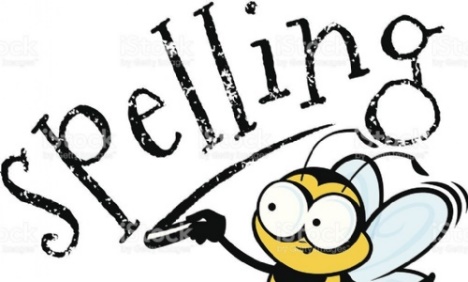 Look at the words in the boxes below. Choose which word would complete the sentences. 
1) I found an amazing dinosaur ___________.2) The frog felt extremely __________ when I touched it. 3) We had a pizza with extra __________ on it.4) It was _________ when we walked along the beach.5) Sloths are known to be quite ____________ animals.6) I love ham and ___________ paninis.7) On Sunday mornings I ________ on the sofa and read.8) Snails leave a trail of ___________.9) Our feet are very __________.lazylazebonybonecheesyslimyslimebreezybreezecheese